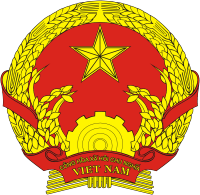 CỘNG HÒA XÃ HỘI CHỦ NGHĨA VIỆT NAMSỬA ĐỔI 1:2023  QCVN 81:2019/BTTTTQUY CHUẨN KỸ THUẬT QUỐC GIA VỀ CHẤT LƯỢNG DỊCH VỤ TRUY NHẬP INTERNET TRÊN MẠNG VIỄN THÔNG DI ĐỘNG MẶT ĐẤT National technical regulation on quality of Internet access service on the Land Mobile Network HÀ NỘI - 2023Lời nói đầuQUY CHUẨN KỸ THUẬT QUỐC GIA VỀ CHẤT LƯỢNG DỊCH VỤ TRUY NHẬP INTERNET TRÊN MẠNG VIỄN THÔNG DI ĐỘNG MẶT ĐẤT Sửa đổi 1:2023 National technical regulation on quality of Internet access service on the Land Mobile Network Sửa đổi, bổ sung “1.4.3. Vùng cung cấp dịch vụ” tại “1.4. Giải thích từ ngữ” như sau:“1.4.3. Vùng cung cấp dịch vụVùng cung cấp dịch vụ là vùng địa lý mà DNCCDV công bố về khả năng sử dụng dịch vụ truy nhập Internet trên mạng viễn thông di động mặt đất theo mức chất lượng được quy định tại mục 2.1 của quy chuẩn này. Vùng cung cấp dịch vụ bao gồm: - Vùng cung cấp dịch vụ truy nhập Internet trên mạng viễn thông di động mặt đất sử dụng công nghệ truy nhập vô tuyến WCDMA có tốc độ tải xuống tối thiểu là 01 Mbit/s.- Vùng cung cấp dịch vụ truy nhập Internet trên mạng viễn thông di động mặt đất sử dụng công nghệ truy nhập vô tuyến LTE, LTE-A có tốc độ tải xuống tối thiểu là 40 Mbit/s.”Bãi bỏ “1.4.4. Vdmin” tại “1.4. Giải thích từ ngữ”             Sửa đổi, bổ sung “2.1.5.2. Chỉ tiêu” tại “2.1.5. Tốc độ tải dữ liệu trung bình” như sau:“ 2.1.5.2. Chỉ tiêu- Tốc độ tải dữ liệu trung bình: Pd ≥ Vd và Pu ≥ Vu- Tỷ lệ (%) số mẫu có tốc độ tải xuống lớn hơn hoặc bằng tốc độ tải xuống tối thiểu trong từng vùng cung cấp dịch vụ:  95%”.Sửa đổi, bổ sung “3.2.” tại “3. Quy định quản lý” như sau:“ 3.2.  Doanh nghiệp phải công bố vùng cung cấp dịch vụ dưới dạng bản đồ số và các giá trị Vd, Vu. Yêu cầu chung về vùng cung cấp dịch vụ dưới dạng bản đồ số được quy định tại phụ lục B.”Sửa đổi 1:2023 QCVN 81:2019/BTTTT sửa đổi, bổ sung một số quy định của QCVN 81:2019/BTTTT. Sửa đổi 1:2023 QCVN 81:2019/BTTTT do Cục Viễn thông biên soạn, Vụ Khoa học và Công nghệ thẩm định và trình duyệt, Bộ Thông tin và Truyền thông ban hành kèm theo Thông tư số xxx/2023/TT-BTTTT ngày   tháng   năm 2023. 